Unit 6 Lesson 25: Decoraciones con flores de papelWU Cuántos ves: Flores de papel (Warm up)Student Task Statement¿Cuántas ves? ¿Cómo lo sabes?, ¿qué ves?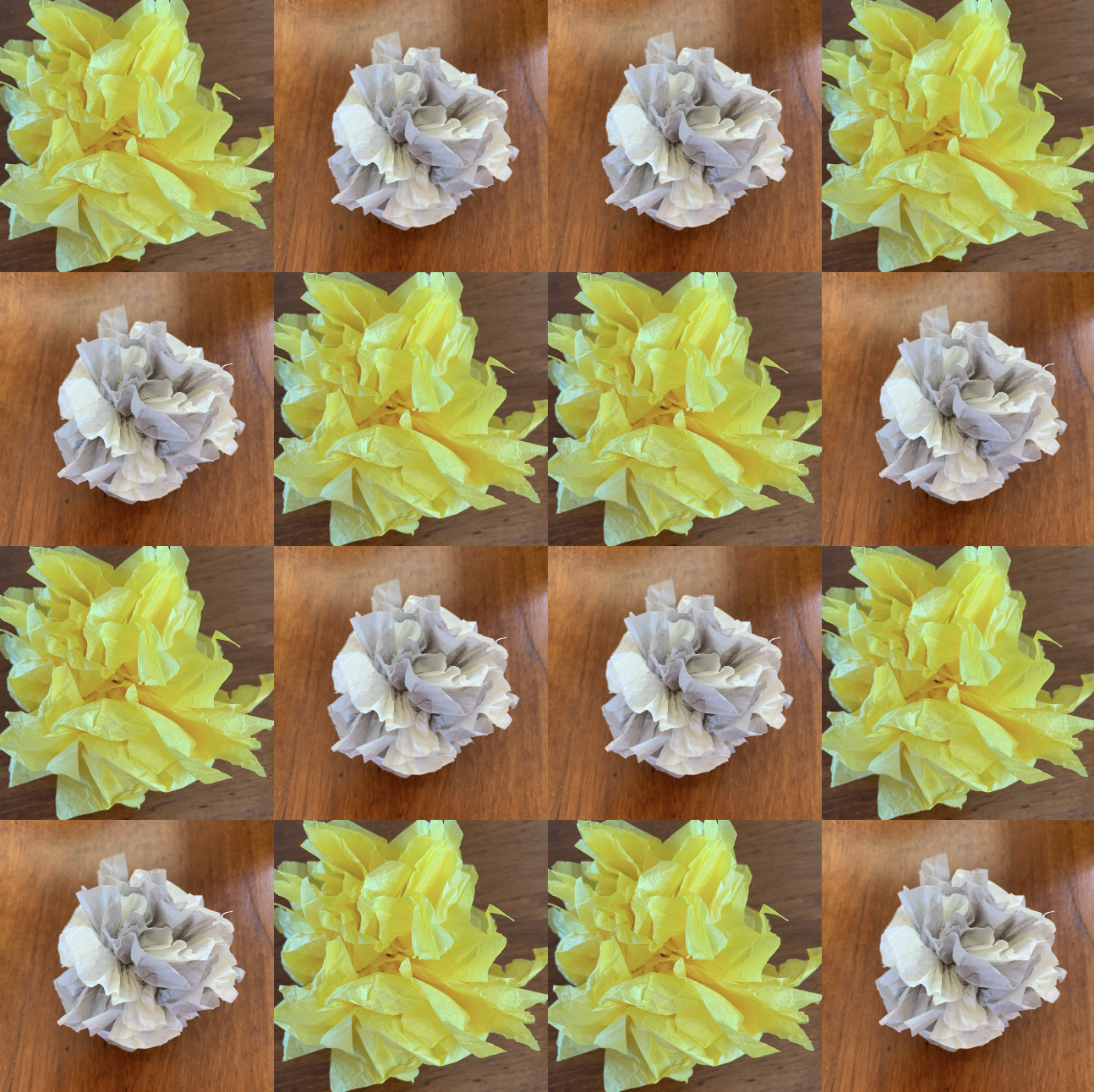 1 Construcción de flores de papelStudent Task StatementSigue estos pasos para hacer flores de papel:Pon 6 pedazos de papel de seda uno encima del otro.Comienza en un lado: dobla aproximadamente 1 pulgada y luego dobla en la dirección opuesta. Sigue con este doblez de acordeón (como si fuera un abanico de papel) hasta que tengas una tira de 1 pulgada de ancho que mida el largo del papel original.Amarra una banda elástica en la mitad de la tira de papel doblado. Después, abre los dobleces.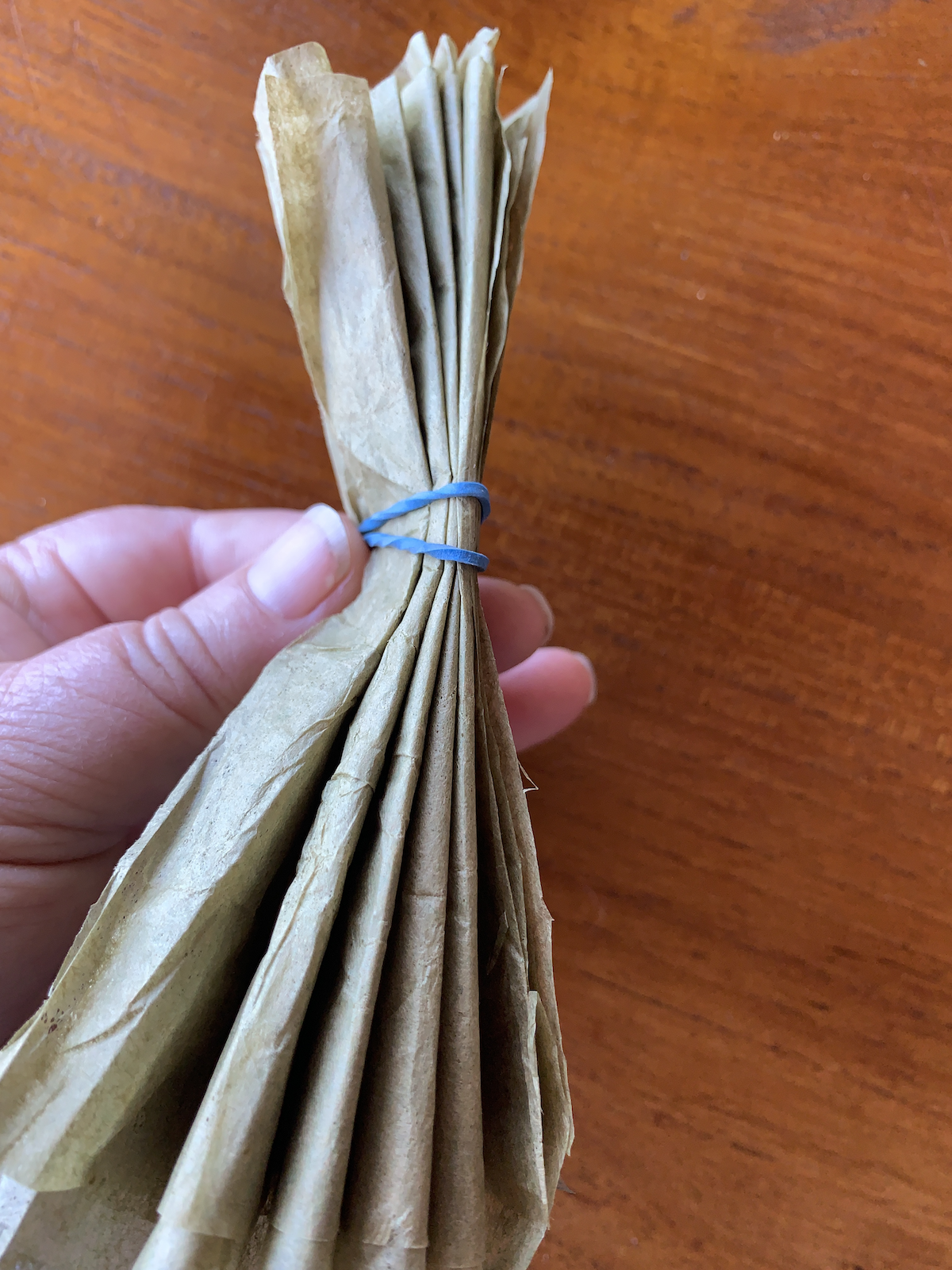 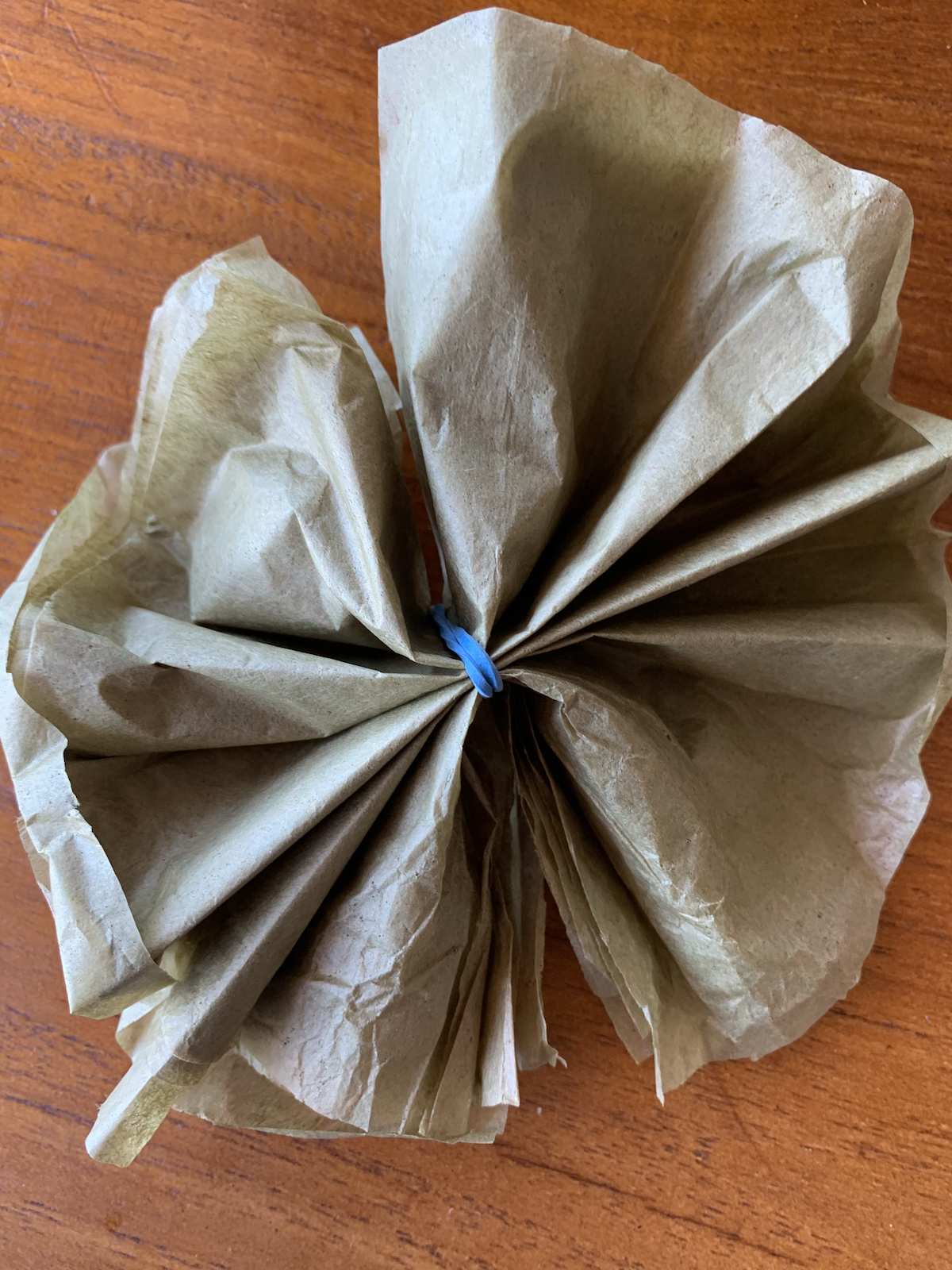 Con cuidado, dobla una capa a la vez hacia arriba y hacia la mitad para hacer los pétalos.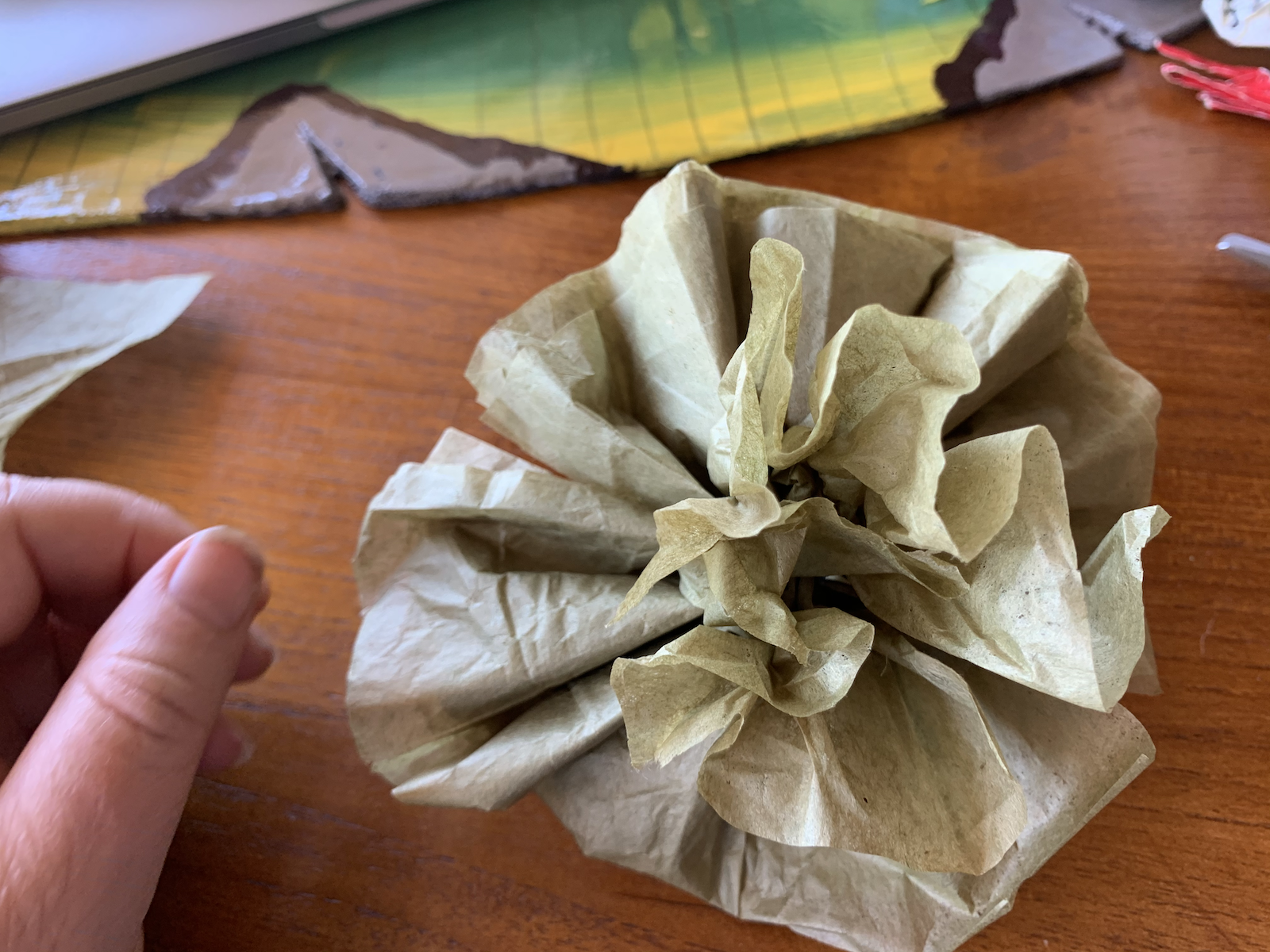 2 Decoraciones para una quinceañeraStudent Task Statement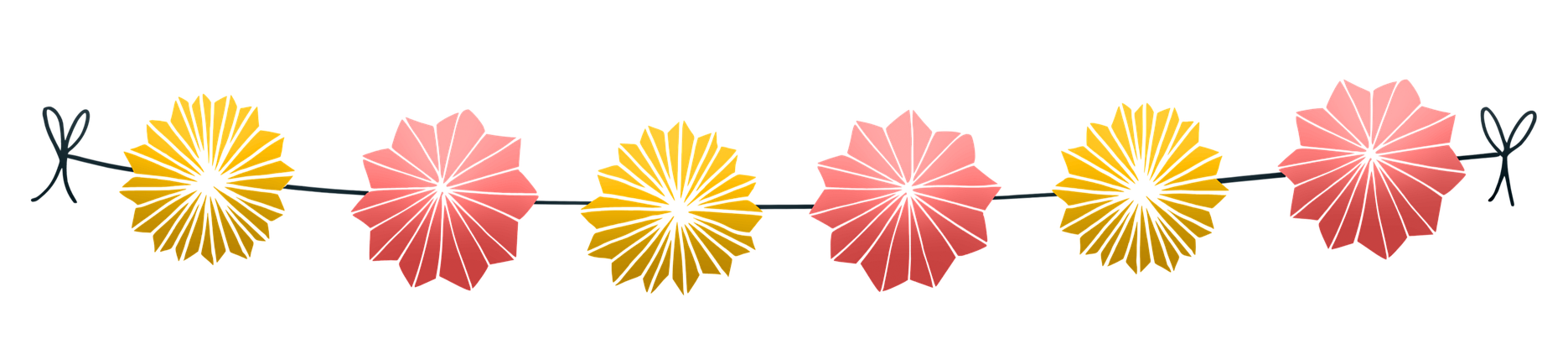 Priya y Jada están haciendo guirnaldas de flores de papel para la quinceañera de su amiga. Se necesitan 12 flores para cada guirnalda.Priya quiere poner 2 flores grandes seguidas de 2 flores pequeñas. Jada quiere poner 1 flor grande seguida de 2 flores pequeñas. Usa sus patrones para dibujar las guirnaldas.Priya y Jada hacen 25 guirnaldas de cada tipo. ¿Cuántas flores grandes y cuántas flores pequeñas necesitan en total?Diego y Kiran también hicieron flores. Hicieron 155 flores en total para unas guirnaldas que necesitan 16 flores cada una. ¿Cuántas guirnaldas pueden hacer?Se tarda 1 minuto en recortar las tiras de papel para una flor y 2 minutos en terminarla. ¿Cuánto tardaron Diego y Kiran en hacer las 155 flores si cada uno hizo aproximadamente el mismo número de flores?3 Inventen sus propios problemasStudent Task StatementEscribe un problema de varios pasos sobre hacer flores de papel.Intercambia tu problema con el de tu compañero. Cada uno va a resolver el problema del otro.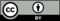 © CC BY 2021 Illustrative Mathematics®